Application Form 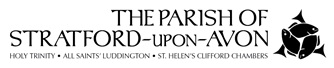 Head VergerDeclarationI certify that the information I have given on this application form is accurate and correct to the best of my knowledge. I consent to nominated employees of Holy Trinity Church checking any of the details on this form. I understand that the supply of inaccurate or incorrect information, or omission of any material information from this application form, may result in the withdrawal of any offer of employment, or termination of employment.SignedDateWhen completed this application form should be emailed to  vicar@stratford-upon-avon.org or posted to : Parish Operations Manager,  Holy Trinity Parish Office, Old Town, Stratford-upon-Avon, CV37 6BGPersonal DetailsNameAddressWork permitDo you require a work permit for employment in the UK? (Y/N)Phone (day)Can we contact you at your daytime phone number? (Y/N)Phone (evening)EmailEducation/
trainingPlease fill in all your relevant education and training in full, including the establishment where you obtained qualifications.  Include details of non-accredited short courses. Use a separate sheet if necessaryCollege/School etc.Subject/trainingLevelDate gainedCurrent employerName/addressPosition heldFull or part time?Date employment commencedPresent salaryBrief outline of duties/responsibilitiesPrevious employmentPlease fill experience and details of your previous employers along with a brief description of your duties and responsibilities and your reason for leavingDatesName and address of employerBrief description of duties and responsibilitiesReason for leavingAny voluntary experience that may be relevantYour skills and experiencePlease use this section to comment on your qualifications to meet our person specification.  ReferencesPlease supply details of two referees. One should be from your current or most recent employer. The other should be an independent professional rather than personal contact. Please tick here if you do not wish us to take up references with your employer before the interviewReferee nameJob title/contact detailsRelationship to applicant